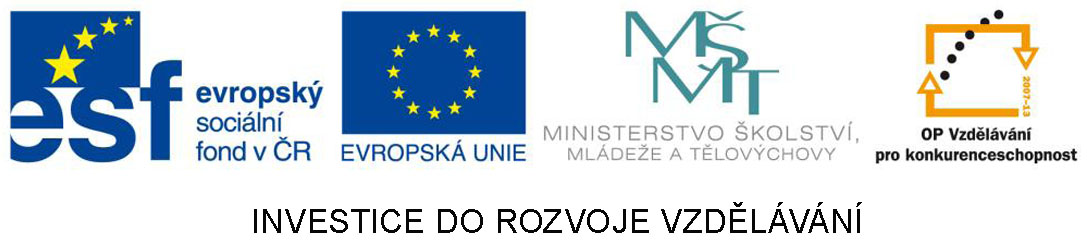 ICT V PŘÍRODOPISU A VE FYZICE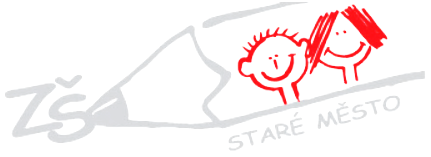 Text vznikl v rámci projektu Aktivně ke vzdělávání, registrační číslo CZ.1.07/1.3.09/03.0003Příjemce: Základní škola, Staré Město, okres Uherské Hradiště, příspěvková organizaceAutor: Mgr. Martin Motyčka, Jaroslava Kučová, 2012Jedná se o podpůrný vzdělávací materiál s metodikou pro účastníky kurzu ICT na míru se zaměřením na využití ICT v hodinách přírodopisu a fyziky.ICT v hodinách přírodopisuV přírodopisu jako v jednom z mála předmětů mají velké využití webové stránky. Najdeme stránky odborné, ale také vědeckopopulární stránky a částečně amatérské stránky, které mohou být užitečné nejen pro učitele, ale také pro studenty. Velká část vynikajících materiálů je však k dispozici pouze v anglickém jazyce. Pomůckou při studiu cizojazyčných stránek může být jednoduchý manuál, který žákům pomůže „prokousat se“ systémem odkazů, aniž by museli znát odborné výrazy..Aktuální novinky ze světa vědyvybrané světové biologické portály, informační servery a vyhledavačeBiologyBrowser BIOSIS (www.biosis.org)			Biome (biome.ac.uk)		Bioexplorer.Net (www.bioexplorer.net)			About (biology.about.com)on-line aktuality ze světa vědy (tuzemské)Osel (www.osel.cz) – z biologie převládají témata evoluce a exobiologie NationalGeographic(www.national-geographic.cz)Vesmír (www.vesmir.cz) 			ScienceWorld(www.scienceworld.cz)21. století (www.21stoleti.cz)		Věda (www.veda.cz)				Svět vědy (www.svetvedy.cz)Akademon(www.akademon.cz)on-line aktuality ze světa vědy (cizojazyčné)Nature(www.nature.com) 			BioMedNet(www.bmn.com)AmericanScientist(www.amsci.org)		Whyfiles(whyfiles.org/)ScientificAmerican(www.sciam.com), Science On-line (www.scienceonline.org)New Scientist(www.newscientist.com)NationalGeographicMagazine(www.nationalgeographic.com)BBC Science &Nature (www.bbc.co.uk/sn/) Různé biologické serverysystematika organismů a evoluceTreeofLife(tolweb.org/tree/) Museum of Paleontology (www.ucmp.berkeley.edu) Talk Origins(www.talkorigins.org) – evoluční biologiemikrobiologie a cytologieCellsalive(www.cellsalive.com) – animace a interaktivní prezentace cytologie Allthe Virology on the WWW (www.virology.net) – portál o virech.ElectronMicrographLibrary(www.biochem.wisc.edu/inman/empics/)StalkingtheMysteriousMicrobe (www.microbe.org)MicrobeLibrary(www.microbelibrary.org)MicrobeWorld(www.microbeworld.org)botanika a mykologie (pouze několik ukázek)Atlas rostlin (rostliny.prirodou.cz)	Herbář (www.herbar.cz) Sinice a řasy (www.sinicearasy.cz)Botanicus PH (www.biotox.cz/botanicus/default.htmEncyklopedie rostlin (www.kvetena.cz)Databáze fotografií rostlin (www.biofinder.org))Mycology online (http://www.mycology.adelaide.edu.au/)zoologie (pouze několik ukázek)Salix(www.salix.cz) – encyklopedie živočichůOdonata(www.odonata.cz) – server o vážkáchMotýli (www.motyli.cz)Ichtyology (www.flmnh.ufl.edu/fish/) – ryby a mořská biologieDinoPark (www.dinopark.cz) – dinosauřiPtáci(ptaci.zde.cz) – ornitologieSavci (www.savci.upol.cz/_uvod.htm)ekologie, ochrana přírody a environmentalistikaHra o Zemi: (www.hraozemi.cz) EcoMonitor(www.ecomonitor.cz) – bezplatná databáze článkůEkolist: (www.ekolist.cz)Ekolink(www.ekolink.cz)Ecology WWW page: (pbil.univ-lyon1.fr/Ecology/)genetika a molekulární biologieDNA fromtheBeginning(www.dnaftb.org) – výukový web o základech genetiky - klasická genetika, molekulární genetika, organizace a kontrola; DNA - význam, struktura, výzkum; historie, životopisy vědců, videa a animace, odkazy a bibliografie.National Center for Biotechnology Information(www.ncbi.nlm.nih.gov) – výzkum lidského genomu, databáze genů podle jednotlivých chromozomů, genetické choroby. Unikátní je zejména projekt Human Genome Resources obsahující podrobné informace o umístění a funkci genů na jednotlivých chromozómech.DNA Learning Center (www.dnalc.org) – první světové vědecké centrum věnující se vzdělávání v oblasti genetiky.DNA interactive(www.dnai.org) biologie člověkaHuman anatomy on-line (www.innerbody.com)Whole brain atlas (www.med.harvard.edu/AANLIB/home.html) – atlas struktury mozku, řezy, rentgenové snímky NeuroscienceforKids (faculty.washington.edu/chudler/neurok.html)BecomingHuman (www.becominghuman.org)materiály připravované pro výukuBiodidac (biodidac.bio.uottawa.ca) Biology Lessons(www.biologylessons.sdsu.edu)Schoolzone: (www.schoolzone.co.uk)zajímavé stránkyMaturita (www.maturita.cz) – vypracované maturitní otázky, referátyBBC leasing (www.bbc.co.uk/learning/subjects/schools.shtml) – vynikající stránky zaměřené na výuku (hry, testy apod.)BBCSchools Biology (www.bbc.co.uk/schools/gcsebitesize/biology/) –stránky pro děti, SOS učitel (pomůže s domácí přípravou studentům)Medtropolis (www.medtropolis.com) – hry na téma biologie člověkaSeminárky (www.seminarky.cz), 	Referáty zde (referaty.zde.cz), Zkoušky nanečisto (www.zkousky-nanecisto.cz) V hodinách přírodopisu využíváme různé motivační aktivity – domino, osmisměrky, samozřejmostí je využití prezentací a interaktivní tabule (materiály lze najít na uvedených internetových stránkách).Náměty do hodin přírodopisu – dominoKartičky zalaminujeme, žáci je skládají tak, aby vznikaly správné pojmy (jedná se o možný námět). Nejlépe je, pokud pracují ve dvojicích.Náměty do hodin přírodopisu - osmisměrkaPo vyškrtání všech pojmů osmisměrky získáš tajenku o 16 písmenech, která skrývá název odrůdy křemene a jeho zbarvení (autor Mgr. Michaela Škrabalová)Achát, ametyst, apatit, augit, baryt, beryl, čedič, diamant, fluorit, fylit, gabro, galenit, granát, halit, jaspis, jíl, krevel, křemen, lignit, mastek, měď, olivín, onyx, pískovec, sfalerit, slepenec, sůl, svor, topaz, tuha, zlato, živecICT v hodinách fyzikyPro náměty do hodin fyziky lze využít následující stránky:http://www.debrujar.cz/http://fyzweb.cuni.cz/dilna/spejle/spejle.htmhttp://fyzweb.cuni.cz/piskac/http://www.fyzika.webz.cz/http://www.quido.cz/fyzika/uvod.htmwww.osel.czhttp://www.testmir.cz/http://www.vyukovematerialy.eu/f.phphttp://www.testpark.cz/testyhttp://www.zslado.cz/vyuka_fyzika/index.htmlhttp://www.e-learn.cz/demonstrace/multimedia/earth.htmhttp://www.prezentace-fyzika-chemie.wz.cz/chemie.htmlKromě využití výše uvedených stránek hodiny zpestřujeme křížovkami, osmisměrkami, samozřejmostí je využití prezentací a interaktivní tabule.Náměty do hodin fyziky– křížovkyJedná se o motivační materiál, při kterém si žáci mohou zopakovat základní pojmy.Náměty do hodin fyziky – doplňovačkyŽáci obdrží tabulku, do které doplňují chybějící veličiny, jednotky, vztahy.Náměty do hodin fyziky –osmisměrkyPo vyškrtání všech pojmů osmisměrky získají tajenku (magnetismus). Uvedená aktivita se dá využít v rámci opakování i jako motivační článek. Využití ICT nejen v hodinách přírodopisu a fyziky je nezbytné. Je třeba, aby se vyučující i nadále vzdělávali, získané zkušenosti využili při tvorbě vlastních výukových materiálů.bedlavysokáhřib	satanmuchomůrkazelenákřemenáčosikovýkozáktopolovýliškaobecnážampionpolnízávojenkaolovoválysohlávkakopinatáAGKTIGUASFALERITCATILAHOŘLKCYIŠŽHLMŤÁBLNEMEŘKRIČÁEAETR-YRVTPOVETTNHLTOTXOSSTEDIBÁIUBEYPKVŮACINEZNTTMRVSASLMČGJEBAAĚARÍETZOLIVÍNCRĎBVPTIROULFYLITGTNAMAIDKSIPSAJÝpronikání částic jedné látky mezi částice jiné látkypronikání částic jedné látky mezi částice jiné látkypronikání částic jedné látky mezi částice jiné látkypronikání částic jedné látky mezi částice jiné látkypronikání částic jedné látky mezi částice jiné látkypronikání částic jedné látky mezi částice jiné látkypronikání částic jedné látky mezi částice jiné látkypronikání částic jedné látky mezi částice jiné látkypronikání částic jedné látky mezi částice jiné látkypronikání částic jedné látky mezi částice jiné látkypronikání částic jedné látky mezi částice jiné látkypronikání částic jedné látky mezi částice jiné látkypronikání částic jedné látky mezi částice jiné látkypronikání částic jedné látky mezi částice jiné látkypronikání částic jedné látky mezi částice jiné látkypronikání částic jedné látky mezi částice jiné látkypronikání částic jedné látky mezi částice jiné látky0,001 kg0,001 kg0,001 kg0,001 kg0,001 kg0,001 kg0,001 kgměřidlo hmotnostiměřidlo hmotnostiměřidlo hmotnostiměřidlo hmotnostiměřidlo hmotnostiměřidlo hmotnostiměřidlo hmotnostiměřidlo hmotnostiměřidlo hmotnostiměřidlo hmotnostiměřidlo hmotnosti3600 s3600 s3600 s3600 s3600 s3600 s3600 sčára, kterou těleso při pohybu opisuječára, kterou těleso při pohybu opisuječára, kterou těleso při pohybu opisuječára, kterou těleso při pohybu opisuječára, kterou těleso při pohybu opisuječára, kterou těleso při pohybu opisuječára, kterou těleso při pohybu opisuječára, kterou těleso při pohybu opisuječára, kterou těleso při pohybu opisuječára, kterou těleso při pohybu opisuječára, kterou těleso při pohybu opisuječára, kterou těleso při pohybu opisuječára, kterou těleso při pohybu opisuječára, kterou těleso při pohybu opisuječára, kterou těleso při pohybu opisuječára, kterou těleso při pohybu opisujeFyzikální veličinaNázev jednotkyZnačka jednotkyVztahyhmotnostmetrm3Celsiův stupeňWattčaskilogram na krychlový metr práceNPascalm/sN.mMVAEČIDOVAionty, obvod, ohmROEČEJGNNNkationt, aniont, anoda, katodaELIALIOIEOelektrolýza, baterieZTRNETOBIDzdroj, vodičeIMEÍKNŽNÁAizolant, náboj, žárovkaSETPTÁTTTNrezistor, odpor, napětí, spínačTTASRKNNSYvoltmetrORBOOAOARJRMVBLTIPOOUKVOÝOTĚPRAOZHZDATDDDISMAAKÍOZ